Name: ____________________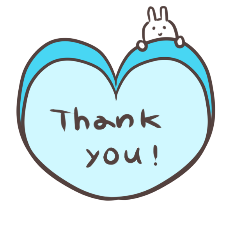 I’m thankful for ___________________________.____________________________________________________________________.Name: ____________________I’m thankful for ___________________________.____________________________________________________________________.nameWho are you thankful for?Why?nameWho are you thankful for?Why?